別紙１（回答書様式）令和　　年　　月　　日　静岡県知事　　あて　　　　　　　　　　　　　　　　　　所在地　　　　　　　　　　　　　　　　　　施設名（法人名）　　　　　　　　　　　　　　　　　　代表者静岡県ゆずりあい駐車場制度の協力施設について（回答）　このことについて、下記施設の駐車場において同制度に協力します。※　表示タイプは次頁を御覧ください。※　案内表示はステッカー及び三角コーンカバーがあります。<表示タイプ>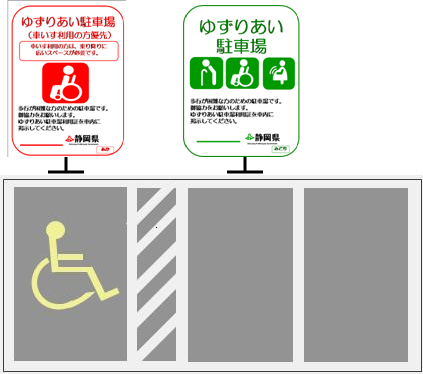 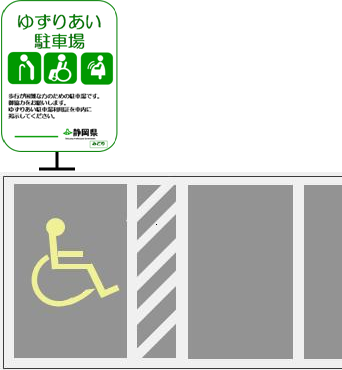 No.施設名施設所在地車いすマーク駐車場台数表示タイプ(ゆずりあい駐車場区画数(見込))表示タイプ(ゆずりあい駐車場区画数(見込))表示タイプ(ゆずりあい駐車場区画数(見込))案内表示必要枚数①ｽﾃｯｶｰ(A3)②ｺｰﾝｶﾊﾞｰ案内表示必要枚数①ｽﾃｯｶｰ(A3)②ｺｰﾝｶﾊﾞｰ広報資材必要部数広報資材必要部数No.施設名施設所在地車いすマーク駐車場台数ＡＢＣ緑赤チラシポスター例○○庁舎静岡市葵区△△1-1１１①②①１②5030１①②①②２①②①②３①②①②４①②①②５①②①②６①②①②７①②①②８①②①②９①②①②10①②①②